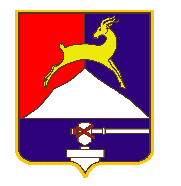 СОБРАНИЕ  ДЕПУТАТОВ                          УСТЬ-КАТАВСКОГО ГОРОДСКОГО ОКРУГАЧЕЛЯБИНСКОЙ ОБЛАСТИСемнадцатое  заседаниеРЕШЕНИЕот  22.11.2023  № 116                                                                г. Усть-Катав    О внесении изменений в решение Собрания депутатов Усть-Катавского городского округа  от 27.10.2021 года №126 «Об утверждении Положения о муниципальном контроле в сфере благоустройства на территории Усть-Катавского городского округа»Руководствуясь   Федеральным законом от 06.10.2003 г. № 131-ФЗ «Об общих принципах организации местного самоуправления в Российской Федерации», Федеральным законом от 31.07.2020 года  № 248-ФЗ «О государственном контроле (надзоре) и муниципальном контроле в Российской Федерации», Уставом Усть-Катавского городского округа, Собрание депутатов  РЕШАЕТ:Внести следующие изменения в Положение о муниципальном  контроле в сфере благоустройства на территории Усть-Катавского городского округа, утвержденное решением Собрания депутатов Усть-Катавского городского округа от 27.10.2021 года № 126:Пункт 11 изложить в следующей редакции:  « 11.Система управления рисками при осуществлении муниципального контроля в сфере благоустройства на территории Усть-Катавского городского округа не применяется, плановые контрольные (надзорные) мероприятия не проводятся.      В целях оценки риска причинения вреда (ущерба) при принятии решения о проведении и выборе вида внепланового контрольного (надзорного) мероприятия применяются индикаторы риска нарушения обязательных требований.   Перечень индикаторов риска нарушений обязательных требований установлен Приложением 2 к настоящему Положению» (прилагается).     2.  Настоящее решение опубликовать в газете «Усть-Катавская неделя» и разместить на официальном сайте администрации Усть-Катавского городского округа www.ukgo.su. 3. Организацию выполнения настоящего решения возложить на заместителя главы Усть-Катавского городского округа - начальника Управления инфраструктуры и строительства.4. Контроль за исполнением настоящего решения возложить на председателя комиссии по законодательству, местному самоуправлению, регламенту, депутатской этике и связям с общественностью В.В.Кречетова.Заместитель Председателя Собрания депутатовУсть-Катавского городского округа                                            С.Н.ФедосоваГлава Усть-Катавского городского округа                                                                          С.Д.СемковПриложение 2к решению Собрания депутатовУсть-Катавского городского округаот 27.10.2021    № 126 Переченьиндикаторов риска нарушения обязательных требований            Индикаторами риска нарушения обязательных требований при осуществлении муниципального контроля  в сфере благоустройства на территории Усть-Катавского городского округа являются:  Выявление признаков нарушения Правил благоустройства территории Усть-Катавского городского округа; Поступление в орган муниципального контроля от органов государственной власти, органов местного самоуправления, правоохранительных органов, юридических лиц, общественных объединений, граждан, из средств массовой информации сведений о действиях (бездействии), которые могут свидетельствовать о наличии нарушения Правил благоустройства на территории Усть-Катавского городского округа и риска причинения вреда (ущерба) охраняемым законом ценностям; 3) Отсутствие у органа муниципального контроля информации об исполнении в     установленный срок предписания об устранении выявленных нарушений обязательных требований, выданного по итогам контрольного мероприятия.